Curriculum Vitae 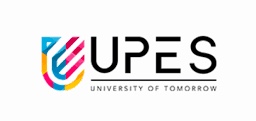 KUSHAGRA CHOPRA                                            	FIFTH Year									  SOL, UPES	          				 				   500070389@stu.upes.ac.inhttps://www.linkedin.com/in/kushagrachopracv/+91 8826846462Specialization Seeking Realm IPR, Consultancy & Litigation.Education Internships Adv Neelam Kumar, Rohini, District Court, Delhi                                            (June,2022-4 weeks)Assisted as a researcher in matters related to Family laws & arbitration.  Assisted in drafting a legal notice for appearance of defendant, drafted legal notice for cheque bounce.Observed divorce, maintainance of wife and and mediation in cheque bounce case. LALL AND SETHI.                                                                                        (June, 2022- 4weeks)Assisted as a researcher in finding active and registered patents and case laws related to API and Drugs and cosmetics act.Prepared a note on regulation of API import in India and related provisions in drugs and cosmetics act.Assisted in patent drafting and learned patent drafting techniques.Did courses on NPTEL on patent drafting basics.GURUGRAM CYBER CELL, GURUGRAM                                                  (June, 2021 - 4weeks)Assisted as a researcher on cyber crimes worldwide.Attended workshops under top peop;e of the industry, gurugram police, cyber security experts, cyber law lawyers.Made presentations on cyber crime and cyber security related issues.Attended workshops on dark web legal challenges and cyber jurisdictional issue.NETENRICH.                                                                                                 (June, 2018- 16weeks)Researched on Threats, VAPT, ISMS, GRC, Threat Hunting,Made presentation on VAPT, recent threats, top tools of threat hunting, VAPT, ISMS and GRC.Learned QUALYS tool for vulnerability scanner and how it is being used in the industry.Did certification on qualys tool of Vulnerability Management detection and response and Advanced Vulnerability Management.LawInternships                                                                                                 (Jan, 2021- 4weeks)Learned to draft legal notice and Reply to Legal Notice, draft RTI.Assisted as a researcher in research pertaining to section 34 of Arbitration and Conciliation Act, 1996 & research pertaining to Acknowledgement of debt under section 18 of Limitation Act, 1963.Moot Court Experience Participated in VII Novice Moot Court Competition, 2020 at UPES, School of Law, Dehradun, Uttarakhand, India.PublicationsSuccessfully presented Research Paper on ‘Web Application Vulnerability Exploiter’ in International Conference (Virtual Mode) on “Cognitive Computing and Intelligent Communication Systems- (CCICS-2022)"organized by the Department of ECE, Mahendra Institute of Technology.https://www.ijert.org/web-application-vulnerability-exploiter-wavesAdditional Certification DetailsAcademics and Professional Skills Workshop organized by University of Law (UK) and School of Law, UPES, 2020.Online webinar on Cyber Security and Ethical hacking conducted by InfoSolutions Pvt. Ltd. Successfully completed Qualys Certification for Vulnerability Management detection and response. Successfully completed Qualys Certification for Advanced Vulnerability Management Skills TECHNICAL SKILLS: Programming languages C, C++, JAVA, SQLSOFT SKILLS: Leadership, communication, good administrationDeclarationI hereby declare that the above-mentioned information is correct and true to best of my knowledge.Place: Dehradun 								Kushagra ChopraYearCourseSchool/CollegeBoard/UniversityCGPA/%age2024B. Tech LLBSchool of LawUPES7.27/10.02016Class XIIG D GoenkaCBSE80%2014Class XThe Heritage SchoolCBSE7.8/10.0